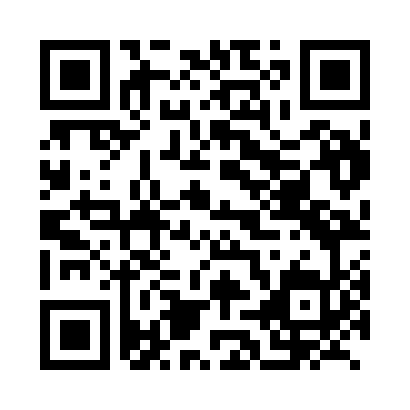 Prayer times for Khafji, Saudi ArabiaWed 1 May 2024 - Fri 31 May 2024High Latitude Method: NonePrayer Calculation Method: Umm al-Qura, MakkahAsar Calculation Method: ShafiPrayer times provided by https://www.salahtimes.comDateDayFajrSunriseDhuhrAsrMaghribIsha1Wed3:385:0511:433:176:217:512Thu3:375:0411:433:176:227:523Fri3:355:0411:433:176:227:524Sat3:345:0311:433:176:237:535Sun3:335:0211:433:176:247:546Mon3:325:0111:433:176:247:547Tue3:315:0111:433:166:257:558Wed3:305:0011:423:166:257:559Thu3:294:5911:423:166:267:5610Fri3:294:5911:423:166:277:5711Sat3:284:5811:423:166:277:5712Sun3:274:5711:423:166:287:5813Mon3:264:5711:423:166:287:5814Tue3:254:5611:423:166:297:5915Wed3:244:5511:423:166:308:0016Thu3:234:5511:423:166:308:0017Fri3:234:5411:423:166:318:0118Sat3:224:5411:423:166:318:0119Sun3:214:5311:433:166:328:0220Mon3:204:5311:433:166:338:0321Tue3:204:5211:433:166:338:0322Wed3:194:5211:433:166:348:0423Thu3:184:5211:433:166:348:0424Fri3:184:5111:433:166:358:0525Sat3:174:5111:433:166:358:0526Sun3:174:5011:433:166:368:0627Mon3:164:5011:433:166:378:0728Tue3:164:5011:433:166:378:0729Wed3:154:5011:433:166:388:0830Thu3:154:4911:443:166:388:0831Fri3:144:4911:443:166:398:09